Руководителю образовательной организации____________________Заявление на участие в ОГЭ/ГВЭфамилияимяотчество (при наличии)Дата	рождения: Наименование документа, удостоверяющего личность_______________________________________________________________________Серия	Номер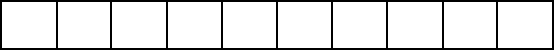 прошу зарегистрировать меня для участия в ОГЭ/ГВЭ по следующим учебным предметам:Наименование учебного предметаРусский язык (указать изложение/сочинение/диктант)34Математика Физика ХимияИнформатика и ИКТ БиологияИстория ГеографияАнглийский язык (письменная часть и раздел «Говорение»35)Отметка о выборе (досрочный/ основной/ дополнительный период)Выбор даты в соответствии с единым расписанием проведения ОГЭ/ГВЭФорма сдачи экзамена (устная/ письменная)3333 Для участника ГВЭ 34 Для участника ГВЭ35 Здесь и далее раздел «Говорение» не относится к участникам ГВЭНемецкий язык(письменная часть и раздел «Говорение»)Французский язык(письменная часть и раздел «Говорение»)Испанский язык(письменная часть и раздел «Говорение»)ОбществознаниеЛитератураПрошу создать условия для сдачи ОГЭ/ГВЭ, учитывающие состояние здоровья, особенности психофизического развития, подтверждаемые:копией рекомендаций психолого-медико-педагогической комиссииоригиналом	или	заверенной	в	установленном	порядке	копией справки, подтверждающей       факт       установления       инвалидности,       выданной федеральным государственным учреждением медико-социальной экспертизыУказать дополнительные условия, учитывающие состояние здоровья, особенности психофизического развитияОтдельная аудитория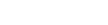 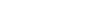 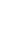 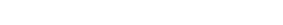 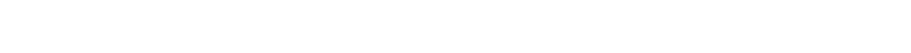 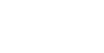 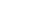 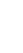 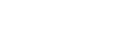 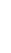 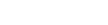 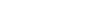 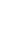 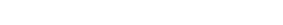 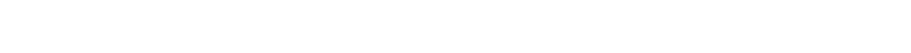 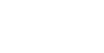 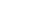 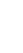 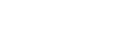 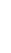 Увеличение продолжительности выполнения экзаменационной работы ОГЭ /ГВЭ на 1,5 часа(иные дополнительные условия/материально-техническое оснащение, учитывающие состояние здоровья, особенности психофизического развития)Согласие на обработку персональных данных прилагается.С порядком проведения экзаменов, в том числе с основаниями для удаления с экзамена, изменения или аннулирования результатов экзаменов, с порядком подачи и рассмотрения апелляций, со временем и местом ознакомления с результатами экзаменов ознакомлен /ознакомлена.Подпись заявителя ______________/______________________(Ф.И.О.) «____» _____________ 20___ г.Подпись	родителя/законного	представителя	несовершеннолетнего участника экзамена ______________/______________________(Ф.И.О.)«____» _____________ 20___ г.Контактный телефонРегистрационный номер   